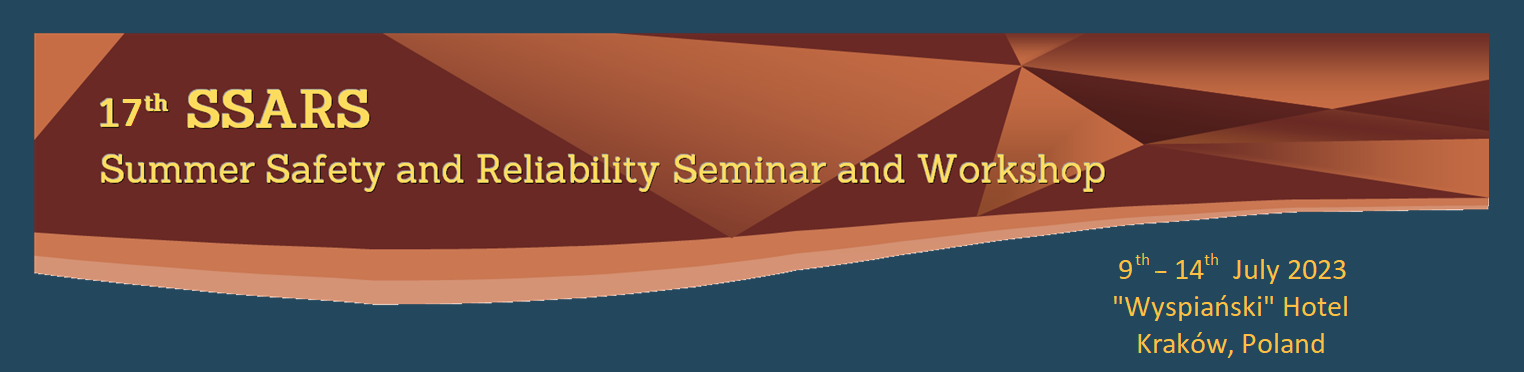 Surname: 		Name: Company/Institution:Address:VAT ID:Phone:	E-mail:Please, replace  by  where appropriateAccommodation:	Single Room  	Double Room (available with Accompanying Person)  	 Arrival Date/Time:  	Departure Date/Time: (not earlier than 9th July at 1400)	(not later than 14th July at 1100)Accompanying Person Name: (if applicable, accommodation in a double room with SSARS 2023 Participant)Participant Full Seminar Fee:  600 € (2850 PLN)(including: sessions attendance, seminar program, monograph, 5 days accommodation  in the hotel, catering and social events)Participant Seminar Fee (without accommodation):  400 € (1900 PLN)(including: sessions attendance, seminar program, monograph, 5 days catering and social events)Accompanying Person Full Seminar Fee:  400 € (1900 PLN)(including: 5 days accommodation in the hotel, catering and social events)Accompanying Person Seminar Fee (without accommodation):  200 € (950 PLN)(including: 5 days catering and social events)Publication (without attendance, with online presentation):  200 € (950 PLN)(including: monograph)Additional publication:  300 € (1425 PLN)Total Payment………………………………………………………………………………Foreign ParticipantPayment should be made in EUR by Bank Transfer to:Pol Tow Bezp i NiezAccount No: PL 89 1240 1242 1978 0010 0478 3287  (Bank Pekao SA)Remark: PARTICIPANT SURNAME, SSARS 2023Bank Swift Code: PKOPPLPW Address: Al. Jana Pawła II 3, 81-345 Gdynia, PolandPolish ParticipantPayment should be made in PLN by Bank Transfer to:Pol Tow Bezp i NiezAccount No: PL 74 1240 1242 1111 0010 0478 3160  (Bank Pekao SA)Tytułem: PARTICIPANT SURNAME, SSARS 2023Bank Swift Code: PKOPPLPW
Address: Al. Jana Pawla II 3, 81-345 Gdynia, Poland